Student InformationCollege InformationReferencesChurch InformationSignatureSignature indicates permission for this form to be filled out, submitted to CBHECM, and student information to be sent to the appropriate local United Methodist campus pastor and/or United Methodist pastor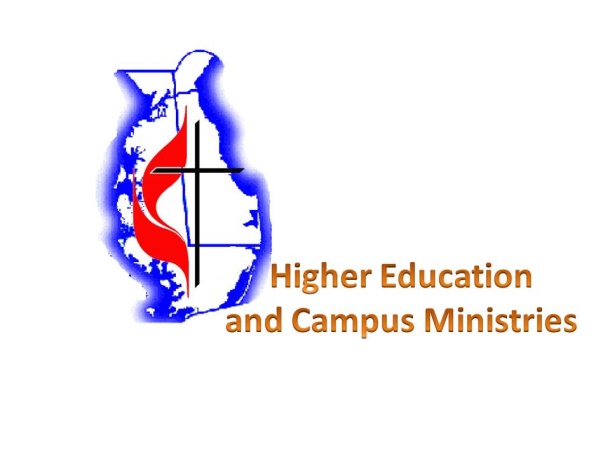 Report of StudentsAttending Colleges or UniversitiesReport of StudentsAttending Colleges or UniversitiesChurch:Charge:Pastor:Full Name:Date:Mobile #:Email:Name of College:Current Major:Address:Referred By:Relationship to Student:Relationship to Student:Home Church Name:Home Church Name:Address:Home Church Pastor:Signature of Home Church Pastor:Signature of Referral (if not pastor):Signature of Student: